ГОСУДАРСТВЕННОЕ АВТОНОМНОЕ ПРОФЕССИОНАЛЬНОЕ ОБРАЗОВАТЕЛЬНОЕ УЧРЕЖДЕНИЕ ЧУКОТСКОГО АВТОНОМНОГО ОКРУГА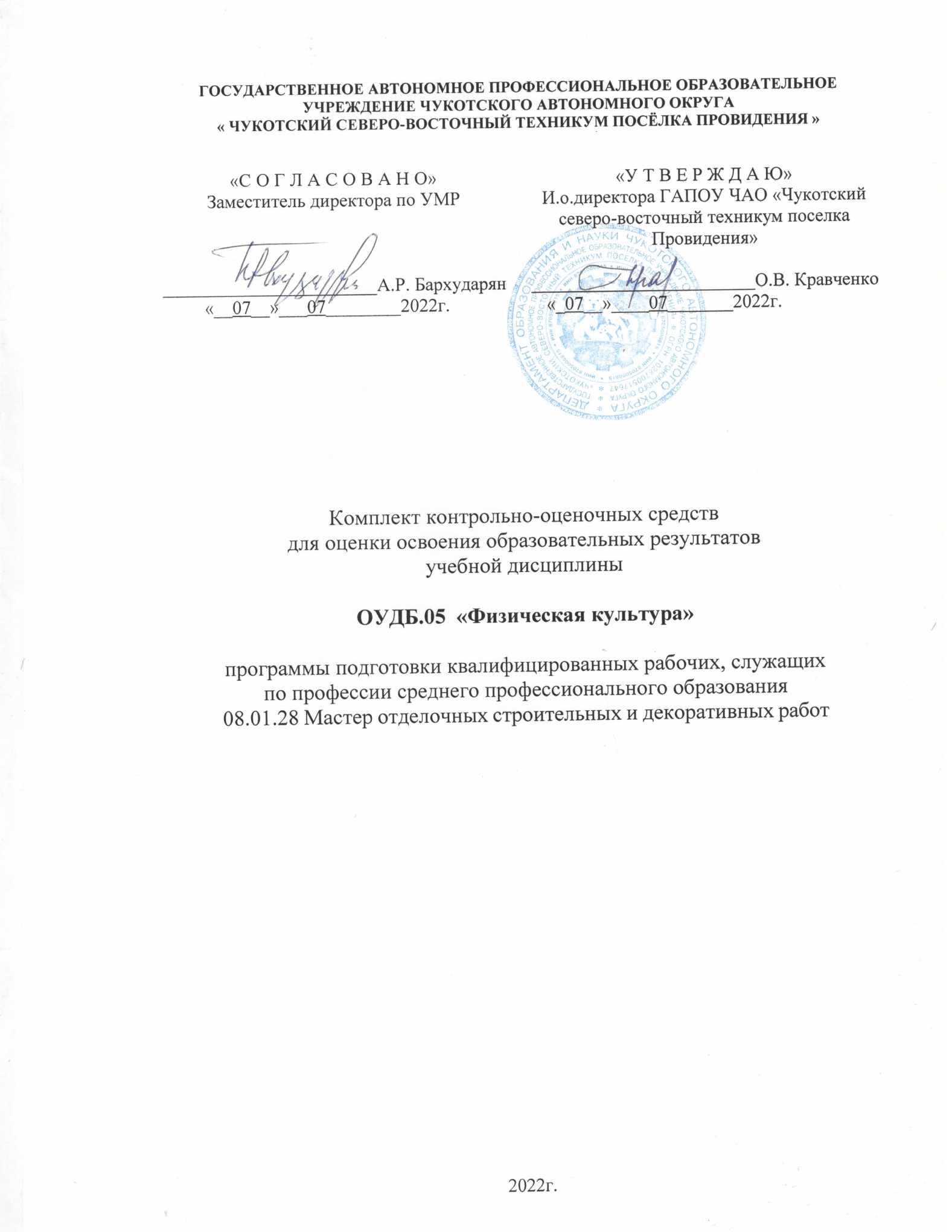 « ЧУКОТСКИЙ СЕВЕРО-ВОСТОЧНЫЙ ТЕХНИКУМ ПОСЁЛКА ПРОВИДЕНИЯ »Комплект контрольно-оценочных средств для оценки освоения образовательных результатов учебной дисциплиныОУДБ.05  «Физическая культура»программы подготовки квалифицированных рабочих, служащих по профессии среднего профессионального образования 08.01.28 Мастер отделочных строительных и декоративных работ2022г.Комплект контрольно-оценочных средств разработан на основе рабочей программы по учебной дисциплине «Физическая культура»;Федерального государственного образовательного стандарта среднего полного общего образования (далее – ФГОС), Приказ Минобрнауки России от 29.12.2014 №1645;Закон РФ «Об образовании» (с изменениями от 01.01.01 г), Типовое положение об общеобразовательных учреждениях РФ, методических рекомендаций для студентов по выполнению практических занятий;методических рекомендаций для студентов по выполнению самостоятельных работ;методических рекомендаций для преподавателей по реализации проектной деятельности студентов в «ГАПОУ ЧАО «Чукотский северо-восточный техникум посёлка Провидения»,2022г.СОДЕРЖАНИЕ3. Оценка освоения учебной дисциплины:3.1. Формы и методы оцениванияПредметом оценки служат знания и умения, предусмотренные ФГОС СПО по дисциплине  Физическая культура и направленные на формирование общих и профессиональных компетенций.3.2.  Контроль и оценка освоения учебной дисциплины по темам               3.3.Типовые задания для оценки освоения учебной дисциплины.Типовые задания для оценки умений (У1,У2,У3,У4,У5,У6,У7,У8,У9,У10,У11,У12,У13,У14,У15,У16,У17,У18,У19,У20,У21,У22)  и знаний (З1,З2,З3,З4,З5,З6,З7,З8,З9,З10,З11,З12,З13,З14).3.3.1. Задания в форме самостоятельной работы.Тема 1. Ведение. Физическая культура в общекультурной и профессиональной подготовке студентов СПО.Самостоятельная работа №1 Сбор информации о Всероссийском физкультурно- спортивном комплексе «Готов к труду и обороне» (Реферат)Тема 2. Основы здорового образа жизни. Физическая культура в обеспечении здоровья.Самостоятельная работа №2Современное состояние здоровья молодежи. (Реферат)Тема 3. Основы методики самостоятельных занятий физическими упражнениями.Самостоятельная работа № 3Основные принципов построения самостоятельных занятий и их гигиены.(Реферат)Тема 4. Самоконтроль, его основные методы, показатели и критерии оценки.Самостоятельная работа  №4 Диагностика и самодиагностика состояния организма при регулярных занятиях физическими упражнениями и спортом. (Реферат)Тема 5. Психофизиологические основы учебного и  производственного труда. Средства физической культуры в регулировании работоспособности.№5 Оказание первой медицинской помощи при травмах.(Реферат)Тема 1. Легкая атлетика. Кроссовая подготовка.Самостоятельная работа №6 Развитие основных физических качеств; проведение оздоровительных занятий в режиме дня (утренняя зарядка, физкультминутки). Самостоятельная работа  №7 Бег с ускорением.  Самостоятельная работа  №8  Закрепление бега по прямой с различной скоростью.Самостоятельная работа  №10 Закрепление  навыков бега. Самостоятельная работа  №11 Равномерный бег 2000 м.Самостоятельная работа  №12 Закрепление челночного бега.Самостоятельная работа  №13 Закрепление техники старта.Самостоятельная работа  №14 Техника стартового разбега.Самостоятельная работа  №15 Техника финиширования.Тема 2.Лыжная подготовка.Самостоятельная работа  №16Умениеоказыватьпервуюпомощьпритравмахиобморожениях.Самостоятельная работа  №17 Закрепление бесшажного ходаСамостоятельная работа  №18 Закрепление одновременного одношажного хода.Самостоятельная работа  №19 Закрепление конькового хода.Самостоятельная работа  №20 Закрепление попеременного четырехшажного ходаСамостоятельная работа  №21 Закрепление перехода с попеременных ходов на одновременные.Тема 3. Гимнастика.Самостоятельная работа  №22 Закрепление общеразвивающих упражнений. Самостоятельная работа  №23 Закрепление упражнений для коррекции нарушений осанки. Самостоятельная работа  №24 Упражнения на развитие гибкости. Самостоятельная работа  №25 Упражнения на развитие силы.Тема 4.1 Баскетбол.Самостоятельная работа  №26 Обучение ловле и передаче баскетбольного мяча. Самостоятельная работа  №27 Закрепление бросков мяча с различных положений. Самостоятельная работа  №28 Закрепление овладения мячом.Самостоятельная работа  №29 Закрепление техники защиты - перехвата.Тема 4.2 Волейбол.Самостоятельная работа  №30 Закрепление исходных положений, стоек, перемещений. Самостоятельная работа  №31 Закрепление передач , подач, приема снизу двумя руками.Самостоятельная работа  №32 Закрепление приема мяча одной рукой с последующим нападением и перекатом в сторону. Самостоятельная работа  №33 Закрепление приема мяча одной рукой в падении вперед и последующим скольжением на груди и животе, блокирование.Тема 4.4. Футбол.Самостоятельная работа  №34 Закрепление удара полетящему мячу средней частью подъема ноги.Самостоятельная работа  №35 Закрепление остановки мяча ногой.Самостоятельная работа  №36 Закрепление отбора мяча.Самостоятельная работа  №37 Закрепление обманных движений.3.3.2. Выполнение практических работ для освоения знаний и умений.3.3.3. ЗАДАНИЕ В ВИДЕ КОНТРОЛЬНОЙ РАБОТЫВариант №1Текст заданияВыполнить тестовое задание Общие рекомендации по выполнению тестового задания 1. Внимательно прочитайте задание, выберите правильный вариант ответа. 2. Задание выполняется на бланке ответа и сдается для проверки преподавателю. 1. Способность выполнять координационно - сложные двигательные действия называется:а. ловкостью б. гибкостьюв. силовой выносливостью2. Плоскостопие приводит к:а. микротравмам позвоночника б. перегрузкам организмав. потере подвижности3. Во время игры в баскетбол игра начинается при наличии на площадке:а. трех игроковб. четырех игроковв. пяти игроков4. При переломе плеча шиной фиксируют:а. локтевой, лучезапястный суставыб. плечевой, локтевой суставыв. лучезапястный, локтевой суставы5. К спортивным играм относится:а. гандболб. лаптав. салочки6. Динамическая сила необходима при:а. толкании ядраб. гимнастикев. беге7. Расстояние от центра кольца до линии 3-х очкового броска в баскетболе составляет:а. 5 мб. 7мв. 6,25 м8. Наиболее опасным для жизни является …… перелом.а. открытыйб. закрытый с вывихомв. закрытый9. Продолжительность туристического похода для детей 16-17 лет не должна превышать:а. пятнадцати днейб. десяти днейв. пяти дней10. Основным строительным материалом для клеток организма являются:а. углеводыб. жирыв. белки11. Страной - родоначальницей Олимпийских игр является:а. Древний Египетб. Древний Римв. Древняя Греция12. Наибольший эффект развития координационных способностей обеспечивает:а. стрельбаб. баскетболв. бег13. Мужчины не принимают участие в:а. керлинге б. художественной гимнастикев. спортивной гимнастике14. Самым опасным кровотечением является:а. артериальноеб. венозноев. капиллярное15. Вид спорта, который не является олимпийским – это:а. хоккей с мячомб. сноубордв. керлинг16. Нарушение осанки приводит к расстройству:а. сердца, легкихб. памятив. зрение17. Спортивная игра, которая относится к подвижным играм:а. плаваниеб. бег в мешкахв. баскетбол18. Мяч заброшен в кольцо из-за площадки при вбрасывании. В игре в баскетбол он:а. засчитываетсяб. не засчитываетсяв. засчитывается, если его коснулся игрок на площадке19. Видом спорта, в котором обеспечивается наибольший эффект развития гибкости, является:а. гимнастикаб. керлингв. бокс20. Энергия для существования организма измеряется в:	а. ваттахб. калорияхв. углеводахВариант №2Текст заданияВыполнить тестовое задание Общие рекомендации по выполнению тестового задания 1. Внимательно прочитайте задание, выберите правильный вариант ответа. 2. Задание выполняется на бланке ответа и сдается для проверки преподавателю. 1. Способность противостоять утомлению при достаточно длительных нагрузках силового характера называется:	а. быстротойб. гибкостьюв. силовой выносливостью 2.  Нарушение осанки приводит к расстройству:	а. сердца, легкихб. памятив. зрения     3.  Если во время игры в волейбол мяч попадает в линию, то:	а. мяч засчитанб. мяч не засчитанв. переподача мяча4.  При переломе голени шину фиксируют на:	а. голеностопе, коленном суставеб. бедре, стопе, голенив. голени5.  К подвижным играм относятся:	а. плаваниеб. бег в мешкахв. баскетбол6.  Скоростная выносливость необходима занятиях:	а. боксомб. стайерским бегомв. баскетболом7. Оказывая первую доврачебную помощь при тепловом ударе необходимо:	а. окунуть пострадавшего в холодную водуб. расстегнуть пострадавшему одежду и наложить холодное полотенцев. поместить пострадавшего в холод8. Последние летние Олимпийские игры современности состоялись в:	а. Лейк - Плесидеб. Солт – Лейк - Ситив. Пекине9. В однодневном походе дети 16 - 17 лет должны пройти не более:	а. 30 кмб. 20кмв. 12 км  10. Энергия, необходимая для существования организма измеряется в:	а. ваттахб. калорияхв. углеводах11. Отсчет Олимпийских игр Древней Греции ведется с:	а. 776 г.до н.э.б. 876 г..до н.э.в. 976 г. до н.э.12. Вид спорта, который обеспечивает наибольший эффект развития гибкости – это:	а. боксб. гимнастикав. керлинг13. Для опорного прыжка в гимнастике применяется: а. батутб. коньв. кольцо14. Под физической культурой понимается:а. выполнение физических упражнений б. ведение здорового образа жизнив. наличие спортивных сооружений15. Кровь возвращается к сердцу по:а. артериямб. капиллярамв. венам16. Идея и инициатива возрождению Олимпийских игр принадлежит:а. Хуан Антонио Самаранчуб. Пьеру Де Кубертенув. Зевсу17. ЧСС у человека в состоянии покоя составляет:а. от 40 до 80 уд\минб. от 90 до 100 уд\минв. от 30 до 70 уд\мин18. Длина круговой беговой дорожки составляет:а. 400 мб. 600 мв. 300 м19. Вес мужской легкоатлетической гранаты составляет:а. 600 гб. 700 гв. 800 г20. Высота сетки в мужском волейболе составляет:а. 243 смб. 220 смв. 263 смВариант №3Текст заданияВыполнить тестовое задание Общие рекомендации по выполнению тестового задания 1. Внимательно прочитайте задание, выберите правильный вариант ответа. 2. Задание выполняется на бланке ответа и сдается для проверки преподавателю. 1. Под физической культурой понимается:а. выполнение физических упражнений б. ведение здорового образа жизнив. наличие спортивных сооружений2. ЧСС у человека в состоянии покоя составляет:а. от 40 до 80 уд\минб. от 90 до 100 уд\минв. от 30 до 70 уд\мин3. Олимпийский флаг имеет……. Цвет.а. красныйб. синийв. белый4. Следует прекратить прием пищи за …….. до тренировки.а. за 4 часаб. за 30 минв. за 2 часа5. Размер баскетбольной площадки составляет:а. 20 х 12 мб. 28 х 15 мв. 26 х 14 м6. Длина круговой беговой дорожки составляет:а. 400 мб. 600 мв. 300 м7. Вес мужской легкоатлетической гранаты составляет:а. 600 гб. 700 гв. 800 г8. Высота сетки в мужском волейболе составляет:  а. 243 мб. 220 мв. 263 м9. В нашей стране Олимпийские игры проходили в …. году. а. 1960 гб. 1980 гв. 1970 г10. Советская Олимпийская команда в 1952 году завоевала …….. золотых медалей.а. 22б. 5в. 3011. В баскетболе играют ….. периодов и …. минут.а. 2х15 минб. 4х10 минв. 3х30 мин12. Алкоголь накапливается и задерживается в организме на:а. 3-5 днейб. 5-7 днейв. 15-20 дней13. Прием анаболитических препаратов …… естественное развитие организма.а. нарушаетб. стимулируетв. ускоряет14. Правильной можно считать осанку, если стоя у стены, человек касается ее:а. затылком, ягодицами, пяткамиб. затылком, спиной, пяткамив. затылком; лопатками, ягодицами, пятками15. В первых известных сейчас Олимпийских Играх, состоявшихся в 776 г. до н.э., атлеты состязались в беге на дистанции, равной:а. двойной длине стадионаб. 200 мв. одной стадии16. В уроках физкультуры выделяют подготовительную, основную, заключительную части, потому что: а. перед уроком, как правило, ставятся задачи и каждая часть предназначена для решения одной из нихб. так учителю удобнее распределять различные по характеру упражненияв. выделение частей урока связано с необходимостью управлять динамкой работоспособности занимающихся17. Физическое качество «быстрота» лучше всего проявляется в:а. беге на 100 мб. беге на 1000 мв. в хоккее18. Олимпийские кольца на флаге располагаются в следующем порядке:а. красный, синий, желтый, зеленый, черныйб. зеленый, черный, красный, синий, желтыйв. синий, черный, красный, желтый, зеленый19. Вес баскетбольного мяча составляет:а. 500 - 600 гб. 100 - 200 гв. 900 - 950 г20. Если во время игры в волейбол игрок отбивает мяч ногой, то:  а. звучит свисток, игра останавливаетсяб. игра продолжаетсяв. игрок удаляетсяВариант №4Текст заданияВыполнить тестовое задание Общие рекомендации по выполнению тестового задания 1. Внимательно прочитайте задание, выберите правильный вариант ответа. 2. Задание выполняется на бланке ответа и сдается для проверки преподавателю. 1. Способность выполнять движения с большой амплитудой за счет эластичности мышц, сухожилий, связок – это:а. быстротаб. гибкостьв. силовая выносливость2. Снижения нагрузок на стопу ведет к:а. сколиозуб. головной болив. плоскостопию3. При переломе предплечья фиксируется:а. локтевой, лучезапястный суставб. плечевой, локтевой суставв. лучезапястный, плечевой сустав4. Быстрота необходима при:а. рывке штангиб. спринтерском бегев. гимнастике5.  При открытом переломе первая доврачебная  помощь заключается в том, чтобы:а. наложить шинуб. наложить шину и повязкув. наложить повязку6. Наибольший эффект развития скоростных возможностей обеспечивает:а. спринтерский бегб. стайерский бегв. плавание7. В спортивной гимнастике применяется:а. булаваб. скакалкав. кольцо8.ЧСС у человека в состоянии покоя составляет:а. от 40 до 80 уд\минб. от 90 до 100 уд\минв. от 30 до 70 уд\мин9. Темный цвет крови бывает при …… кровотечении.а. артериальномб. венозномв. капиллярном10. Плоскостопие приводит к:а. микротравмам позвоночникаб. перегрузкам организмав. потере подвижности11. При переломе плеча шиной фиксируют:а. локтевой, лучезапястный суставыб. плечевой, локтевой суставыв. лучезапястный, локтевой суставы12. Динамическая сила необходима при:а. бегеб. толкании ядрав. гимнастике13. Наиболее опасным для жизни переломом является……перелом.а. закрытыйб. открытыйв. закрытый с вывихом14. Основным строительным материалом для клеток организма являются:а. белкиб. жирыв. углеводы15. Мужчины не принимают участие в: а. спортивной гимнастикеб. керлингев. художественной гимнастике16. Нарушение осанки приводит к расстройству:а. сердца, легкихб. памятив. зрения17. Способность противостоять утомлению при достаточно длительных нагрузках силового характера – это:а. быстротаб. гибкостьв. силовая выносливость18. Скоростная выносливость необходима в:а. боксеб. стайерском бегев. баскетболе19. Вид спорта, который обеспечивает наибольший эффект развития гибкости – это:а. боксб. гимнастикав. керлинг20. В гимнастике для опорного прыжка применяется:а. батутб. коньв. ПерекладинаОтветы на тестовое задание:Вариант №1Вариант №2Вариант №3Вариант №4Критерии оценок:«5» -  80-100 %«4» -  70-75 %«3» -  50-65 % «2» -  меньше 50 %3.3.4.  ЗАДАНИЕ В ВИДЕ ДИФФЕРЕНЦИРОВАННОГО ЗАЧЕТА.Оценка уровня для дифференцированного зачетапо учебной дисциплине физическая культура.ОЦЕНКА УРОВНЯ ФИЗИЧЕСКОЙ ПОДГОТОВЛЕННОСТИ ЮНОШЕЙ ОСНОВНОЙ МЕДИЦИНСКОЙ ГРУППЫПримечание. Упражнения и тесты по профессионально-прикладной подготовке разрабатываются кафедрами физического воспитания с учетом специфики профессий (специальностей) профессионального образования. ОЦЕНКА УРОВНЯ ФИЗИЧЕСКОЙ ПОДГОТОВЛЕННОСТИДЕВУШЕК ОСНОВНОЙ МЕДИЦИНСКОЙ ГРУППЫПримечание. Упражнения и тесты по профессионально-прикладной подготовке разрабатываются кафедрами физического воспитания с учетом специфики профессий (специальностей) профессионального образованияЛист согласованияДополнения и изменения к комплекту КОС на учебный годДополнения и изменения к комплекту КОСна __________ учебный год по дисциплине ____________________________________________________ В комплект КОС внесены следующие изменения: _________________________________________________________________________________________________________________________________________________________________________________________________________________________________________________________________________________________________________________________________________________________________________________________________________________________________________________________________________________________________________________________________________________________________________________________________________________________________________________________________Дополнения и изменения в комплекте КОС обсуждены на заседании МК ____________________________________________________________________«_____» ____________ 20_____г. (протокол № _______). Председатель  МК ____________________ /_____________________/«С О Г Л А С О В А Н О»Заместитель директора по УМР_______________________А.Р. Бархударян          «__07__»___07________2022г.«У Т В Е Р Ж Д А Ю»И.о.директора ГАПОУ ЧАО «Чукотский северо-восточный техникум поселка Провидения»________________________О.В. Кравченко    «_07__»____07_______2022г.Рассмотрена методическим объединением преподавателей общепрофессиональных и профессиональных дисциплинПротокол от «_07__» ______07_______ 2022г.  № _3___1. Паспорт комплекта контрольно-оценочных средств1. Паспорт комплекта контрольно-оценочных средств1. Паспорт комплекта контрольно-оценочных средствстр.4стр.42. Результаты освоения дисциплины, подлежащие проверке2. Результаты освоения дисциплины, подлежащие проверке2. Результаты освоения дисциплины, подлежащие проверке663. Оценка освоения дисциплины    3.1.  Формы и методы оценивания3.2.  Контроль и оценка освоения учебной дисциплины по темам                   3.3.  Типовые задания для оценки освоения дисциплины3.3.1.  Задания в форме самостоятельной работы3.3.2.  Выполнение практических работ для освоения знаний и умений3.3.3.  Задание в виде контрольной работы3.3.4.  Дифференцированный зачет Паспорт комплекта контрольно-оценочных средств	В результате освоения учебной дисциплины «Физическая культура» обучающийся должен обладать предусмотренными  ФГОС по профессии СПО следующими умениями, знаниями, которые формируют профессиональную компетенцию:уметь:У1. обосновывать значение физической культуры для формирования личности профессионала, профилактики профзаболеваний;У2. организовывать занятия физическими упражнениями различной направленности с использованием знаний особенностей самостоятельных занятий для юношей и девушек;У3. определять основные критерии нервно-эмоционального, психического и психофизического утомления;У4. использовать оздоровительные и профилированные методы физического воспитания при занятиях различными видами двигательной активности;У5. использовать на практике результаты компьютерного тестирования состояния здоровья, двигательных качеств, пси- хофизиологических функций, к которым профессия (специальность) предъявляет повышенные требования;У6.составлять и проводить комплексы утренней, вводнойи производственной гимнастики с учетом направления будущей профессиональной деятельности;У7. технически грамотно выполнять (на технику): прыжки в длину с разбега способом «согнув ноги»; прыжки в высоту способами: «прогнувшись», перешагивания, «ножницы», перекидной;У8. разбираться в элементах тактики лыжных гонок: распределении сил, лидировании, обгоне, финишировании и др;У9. оказывать первую помощь при травмах и обморожениях;У10. выполнять технику игровых элементов на оценку;У 11. оказывать первую помощь при травмах в игровой ситуации;У 12. выполнять специальные плавательные упражнения для изучения кроля на груди, спине, брасса;У 13. оказывать доврачебную помощь   пострадавшему;У 14. составлять и выполнять индивидуально подобранные композиции из упражнений, выполняемых с разной амплитудой, траекторией, ритмом, темпом, пространственной точностью;У15. осуществлять контроль за состоянием здоровья;У16. составлять и выполнять с группой комбинации из спортивно-гимнастических и акробатических элементов, включая дополнительные элементы;У17. осуществлять самоконтроль;У18. осуществлять контроль за состоянием здоровья (в динамике);У19. оказать первую медицинскую помощь при травмах;У20. осуществлять контроль за состоянием здоровья (в динамике); У21.  оказывать первую медицинскую помощь при травмах.У22.грамотно использовать современные методики дыхательной гимнастики.знать:З1. современного состояния физической культуры и спорта;З2. оздоровительные системы физического воспитания. З3. формы и содержания физических упражнений;З4. основные принципы построения самостоятельных занятий и их гигиены;З5.  требования, которые предъявляет профессиональная деятельность к личности, ее психофизиологическим возможностям, здоровью и физической подготовленности;З6. применение методики активного отдыха, массажа и самомассажа при физическом и умственном утомлении;З7. методы здоровье сберегающих технологий при работе за компьютером;З8. правил соревнований, техники безопасности при занятиях лыжным спортом;З9. правил соревнований по избранному игровому виду спорта;З10.  техники безопасности при занятиях плаванием в открытых водоемах и бассейне;З11.средств и методов тренировки для развития силы основных мышечных групп с эспандерами, амортизаторами из резины, гантелями, гирей, штангой;З12. грамотно использовать современные методики дыхательной гимнастики.З13.  средств и методов при занятиях дыхательной гимнастикой;З14. техники безопасности при занятии спортивной аэробикой;ОК 1. Понимать сущность и социальную значимость своей будущей профессии, проявлять к ней устойчивый интерес.ОК 2. Организовывать собственную деятельность, выбирать типовые методы и способы выполнения профессиональных задач, оценивать их эффективность и качество.ОК 3. Принимать решения в стандартных и нестандартных ситуациях и нести за них ответственность.ОК 4. Осуществлять поиск и использование информации, необходимой для эффективного выполнения профессиональных задач, профессионального и личностного развития.ОК 5. Использовать информационно-коммуникационные технологии в профессиональной деятельности.ОК 6. Работать в коллективе и команде, эффективно общаться с коллегами, руководством, потребителями.ОК 7. Брать на себя ответственность за работу членов команды (подчиненных), за результат выполнения заданий.ОК 8. Самостоятельно определять задачи профессионального и личностного развития, заниматься самообразованием, осознанно планировать повышение квалификации.ОК 9. Ориентироваться в условиях частой смены технологий в профессиональной деятельности.Формой аттестации по учебной дисциплине является дифференцированный зачет.2. Результаты освоения учебной дисциплины, подлежащие проверке В результате аттестации по учебной дисциплине осуществляется комплексная проверка следующих умений и знаний, а также динамика формирования общих компетенций:Таблица 1.3. Оценка освоения дисциплины    3.1.  Формы и методы оценивания3.2.  Контроль и оценка освоения учебной дисциплины по темам                   3.3.  Типовые задания для оценки освоения дисциплины3.3.1.  Задания в форме самостоятельной работы3.3.2.  Выполнение практических работ для освоения знаний и умений3.3.3.  Задание в виде контрольной работы3.3.4.  Дифференцированный зачет Паспорт комплекта контрольно-оценочных средств	В результате освоения учебной дисциплины «Физическая культура» обучающийся должен обладать предусмотренными  ФГОС по профессии СПО следующими умениями, знаниями, которые формируют профессиональную компетенцию:уметь:У1. обосновывать значение физической культуры для формирования личности профессионала, профилактики профзаболеваний;У2. организовывать занятия физическими упражнениями различной направленности с использованием знаний особенностей самостоятельных занятий для юношей и девушек;У3. определять основные критерии нервно-эмоционального, психического и психофизического утомления;У4. использовать оздоровительные и профилированные методы физического воспитания при занятиях различными видами двигательной активности;У5. использовать на практике результаты компьютерного тестирования состояния здоровья, двигательных качеств, пси- хофизиологических функций, к которым профессия (специальность) предъявляет повышенные требования;У6.составлять и проводить комплексы утренней, вводнойи производственной гимнастики с учетом направления будущей профессиональной деятельности;У7. технически грамотно выполнять (на технику): прыжки в длину с разбега способом «согнув ноги»; прыжки в высоту способами: «прогнувшись», перешагивания, «ножницы», перекидной;У8. разбираться в элементах тактики лыжных гонок: распределении сил, лидировании, обгоне, финишировании и др;У9. оказывать первую помощь при травмах и обморожениях;У10. выполнять технику игровых элементов на оценку;У 11. оказывать первую помощь при травмах в игровой ситуации;У 12. выполнять специальные плавательные упражнения для изучения кроля на груди, спине, брасса;У 13. оказывать доврачебную помощь   пострадавшему;У 14. составлять и выполнять индивидуально подобранные композиции из упражнений, выполняемых с разной амплитудой, траекторией, ритмом, темпом, пространственной точностью;У15. осуществлять контроль за состоянием здоровья;У16. составлять и выполнять с группой комбинации из спортивно-гимнастических и акробатических элементов, включая дополнительные элементы;У17. осуществлять самоконтроль;У18. осуществлять контроль за состоянием здоровья (в динамике);У19. оказать первую медицинскую помощь при травмах;У20. осуществлять контроль за состоянием здоровья (в динамике); У21.  оказывать первую медицинскую помощь при травмах.У22.грамотно использовать современные методики дыхательной гимнастики.знать:З1. современного состояния физической культуры и спорта;З2. оздоровительные системы физического воспитания. З3. формы и содержания физических упражнений;З4. основные принципы построения самостоятельных занятий и их гигиены;З5.  требования, которые предъявляет профессиональная деятельность к личности, ее психофизиологическим возможностям, здоровью и физической подготовленности;З6. применение методики активного отдыха, массажа и самомассажа при физическом и умственном утомлении;З7. методы здоровье сберегающих технологий при работе за компьютером;З8. правил соревнований, техники безопасности при занятиях лыжным спортом;З9. правил соревнований по избранному игровому виду спорта;З10.  техники безопасности при занятиях плаванием в открытых водоемах и бассейне;З11.средств и методов тренировки для развития силы основных мышечных групп с эспандерами, амортизаторами из резины, гантелями, гирей, штангой;З12. грамотно использовать современные методики дыхательной гимнастики.З13.  средств и методов при занятиях дыхательной гимнастикой;З14. техники безопасности при занятии спортивной аэробикой;ОК 1. Понимать сущность и социальную значимость своей будущей профессии, проявлять к ней устойчивый интерес.ОК 2. Организовывать собственную деятельность, выбирать типовые методы и способы выполнения профессиональных задач, оценивать их эффективность и качество.ОК 3. Принимать решения в стандартных и нестандартных ситуациях и нести за них ответственность.ОК 4. Осуществлять поиск и использование информации, необходимой для эффективного выполнения профессиональных задач, профессионального и личностного развития.ОК 5. Использовать информационно-коммуникационные технологии в профессиональной деятельности.ОК 6. Работать в коллективе и команде, эффективно общаться с коллегами, руководством, потребителями.ОК 7. Брать на себя ответственность за работу членов команды (подчиненных), за результат выполнения заданий.ОК 8. Самостоятельно определять задачи профессионального и личностного развития, заниматься самообразованием, осознанно планировать повышение квалификации.ОК 9. Ориентироваться в условиях частой смены технологий в профессиональной деятельности.Формой аттестации по учебной дисциплине является дифференцированный зачет.2. Результаты освоения учебной дисциплины, подлежащие проверке В результате аттестации по учебной дисциплине осуществляется комплексная проверка следующих умений и знаний, а также динамика формирования общих компетенций:Таблица 1.3. Оценка освоения дисциплины    3.1.  Формы и методы оценивания3.2.  Контроль и оценка освоения учебной дисциплины по темам                   3.3.  Типовые задания для оценки освоения дисциплины3.3.1.  Задания в форме самостоятельной работы3.3.2.  Выполнение практических работ для освоения знаний и умений3.3.3.  Задание в виде контрольной работы3.3.4.  Дифференцированный зачет Паспорт комплекта контрольно-оценочных средств	В результате освоения учебной дисциплины «Физическая культура» обучающийся должен обладать предусмотренными  ФГОС по профессии СПО следующими умениями, знаниями, которые формируют профессиональную компетенцию:уметь:У1. обосновывать значение физической культуры для формирования личности профессионала, профилактики профзаболеваний;У2. организовывать занятия физическими упражнениями различной направленности с использованием знаний особенностей самостоятельных занятий для юношей и девушек;У3. определять основные критерии нервно-эмоционального, психического и психофизического утомления;У4. использовать оздоровительные и профилированные методы физического воспитания при занятиях различными видами двигательной активности;У5. использовать на практике результаты компьютерного тестирования состояния здоровья, двигательных качеств, пси- хофизиологических функций, к которым профессия (специальность) предъявляет повышенные требования;У6.составлять и проводить комплексы утренней, вводнойи производственной гимнастики с учетом направления будущей профессиональной деятельности;У7. технически грамотно выполнять (на технику): прыжки в длину с разбега способом «согнув ноги»; прыжки в высоту способами: «прогнувшись», перешагивания, «ножницы», перекидной;У8. разбираться в элементах тактики лыжных гонок: распределении сил, лидировании, обгоне, финишировании и др;У9. оказывать первую помощь при травмах и обморожениях;У10. выполнять технику игровых элементов на оценку;У 11. оказывать первую помощь при травмах в игровой ситуации;У 12. выполнять специальные плавательные упражнения для изучения кроля на груди, спине, брасса;У 13. оказывать доврачебную помощь   пострадавшему;У 14. составлять и выполнять индивидуально подобранные композиции из упражнений, выполняемых с разной амплитудой, траекторией, ритмом, темпом, пространственной точностью;У15. осуществлять контроль за состоянием здоровья;У16. составлять и выполнять с группой комбинации из спортивно-гимнастических и акробатических элементов, включая дополнительные элементы;У17. осуществлять самоконтроль;У18. осуществлять контроль за состоянием здоровья (в динамике);У19. оказать первую медицинскую помощь при травмах;У20. осуществлять контроль за состоянием здоровья (в динамике); У21.  оказывать первую медицинскую помощь при травмах.У22.грамотно использовать современные методики дыхательной гимнастики.знать:З1. современного состояния физической культуры и спорта;З2. оздоровительные системы физического воспитания. З3. формы и содержания физических упражнений;З4. основные принципы построения самостоятельных занятий и их гигиены;З5.  требования, которые предъявляет профессиональная деятельность к личности, ее психофизиологическим возможностям, здоровью и физической подготовленности;З6. применение методики активного отдыха, массажа и самомассажа при физическом и умственном утомлении;З7. методы здоровье сберегающих технологий при работе за компьютером;З8. правил соревнований, техники безопасности при занятиях лыжным спортом;З9. правил соревнований по избранному игровому виду спорта;З10.  техники безопасности при занятиях плаванием в открытых водоемах и бассейне;З11.средств и методов тренировки для развития силы основных мышечных групп с эспандерами, амортизаторами из резины, гантелями, гирей, штангой;З12. грамотно использовать современные методики дыхательной гимнастики.З13.  средств и методов при занятиях дыхательной гимнастикой;З14. техники безопасности при занятии спортивной аэробикой;ОК 1. Понимать сущность и социальную значимость своей будущей профессии, проявлять к ней устойчивый интерес.ОК 2. Организовывать собственную деятельность, выбирать типовые методы и способы выполнения профессиональных задач, оценивать их эффективность и качество.ОК 3. Принимать решения в стандартных и нестандартных ситуациях и нести за них ответственность.ОК 4. Осуществлять поиск и использование информации, необходимой для эффективного выполнения профессиональных задач, профессионального и личностного развития.ОК 5. Использовать информационно-коммуникационные технологии в профессиональной деятельности.ОК 6. Работать в коллективе и команде, эффективно общаться с коллегами, руководством, потребителями.ОК 7. Брать на себя ответственность за работу членов команды (подчиненных), за результат выполнения заданий.ОК 8. Самостоятельно определять задачи профессионального и личностного развития, заниматься самообразованием, осознанно планировать повышение квалификации.ОК 9. Ориентироваться в условиях частой смены технологий в профессиональной деятельности.Формой аттестации по учебной дисциплине является дифференцированный зачет.2. Результаты освоения учебной дисциплины, подлежащие проверке В результате аттестации по учебной дисциплине осуществляется комплексная проверка следующих умений и знаний, а также динамика формирования общих компетенций:Таблица 1.12121216161721291212121616172129Результаты обучения:  умения, знанияРезультаты обучения:  умения, знанияПоказатели оценки результатаФорма контроля и оцениванияФорма контроля и оцениванияУметь:Уметь:У1. обосновывать значение физической культуры для формирования личности профессионала, профилактики профзаболеваний;У1. обосновывать значение физической культуры для формирования личности профессионала, профилактики профзаболеваний;Демонстрация умения обосновывать значение физической культуры для формирования личности профессионала, профилактики профзаболеваний;Наблюдение, контроль выполнения самостоятельной и практической работы, тестированиеНаблюдение, контроль выполнения самостоятельной и практической работы, тестированиеУ2. организовывать занятия физическими упражнениями различной направленности с использованием знаний особенностей самостоятельных занятий для юношей и девушек;У2. организовывать занятия физическими упражнениями различной направленности с использованием знаний особенностей самостоятельных занятий для юношей и девушек;Демонстрация умения организовывать занятия физическими упражнениями различной направленности с использованием знаний особенностей самостоятельных занятий для юношей и девушек;Наблюдение, контроль выполнения самостоятельной и практической работы, тестированиеНаблюдение, контроль выполнения самостоятельной и практической работы, тестированиеУ3. определять основные критерии нервно-эмоционального, психического и психофизического утомления;У3. определять основные критерии нервно-эмоционального, психического и психофизического утомления;Демонстрация умения определять основные критерии нервно-эмоционального, психического и психофизического утомления;Наблюдение, контроль выполнения самостоятельной и практической работы, тестированиеНаблюдение, контроль выполнения самостоятельной и практической работы, тестированиеУ4. использовать оздоровительные и профилированные методы физического воспитания при занятиях различными видами двигательной активности;У4. использовать оздоровительные и профилированные методы физического воспитания при занятиях различными видами двигательной активности;Демонстрация умения использовать оздоровительные и профилированные методы физического воспитания при занятиях различными видами двигательной активности;Наблюдение, контроль выполнения самостоятельной и практической работы, тестированиеНаблюдение, контроль выполнения самостоятельной и практической работы, тестированиеУ5. использовать на практике результаты компьютерного тестирования состояния здоровья, двигательных качеств, психофизиологических функций, к которым профессия (специальность) предъявляет повышенные требования;У5. использовать на практике результаты компьютерного тестирования состояния здоровья, двигательных качеств, психофизиологических функций, к которым профессия (специальность) предъявляет повышенные требования;Демонстрация умения использовать на практике результаты компьютерного тестирования состояния здоровья, двигательных качеств, психофизиологических функций, к которым профессия (специальность) предъявляет повышенные требования;Наблюдение, контроль выполнения самостоятельной и практической работы, тестированиеНаблюдение, контроль выполнения самостоятельной и практической работы, тестированиеУ6.составлять и проводить комплексы утренней, вводнойи производственной гимнастики с учетом направления будущей профессиональной  деятельности;У6.составлять и проводить комплексы утренней, вводнойи производственной гимнастики с учетом направления будущей профессиональной  деятельности;Демонстрация умения составлять и проводить комплексы утренней, вводнойи производственной гимнастики с учетом направления будущей профессиональной  деятельности;Наблюдение, контроль выполнения самостоятельной и практической работы, тестированиеНаблюдение, контроль выполнения самостоятельной и практической работы, тестированиеУ7. технически грамотно выполнять (на технику): прыжки в длину с разбега способом «согнув ноги»; прыжки в высоту способами: «прогнувшись», перешагивания, «ножницы», перекидной;У7. технически грамотно выполнять (на технику): прыжки в длину с разбега способом «согнув ноги»; прыжки в высоту способами: «прогнувшись», перешагивания, «ножницы», перекидной;Демонстрация умения технически грамотно выполнять (на технику): прыжки в длину с разбега способом «согнув ноги»; прыжки в высоту способами: «прогнувшись», перешагивания, «ножницы», перекидной;Наблюдение, контроль выполнения самостоятельной и практической работы, тестированиеНаблюдение, контроль выполнения самостоятельной и практической работы, тестированиеУ8. разбираться в элементах тактики лыжных гонок: распределении сил, лидировании, обгоне, финишировании и др;У8. разбираться в элементах тактики лыжных гонок: распределении сил, лидировании, обгоне, финишировании и др;Демонстрация умения разбираться в элементах тактики лыжных гонок: распределении сил, лидировании, обгоне, финишировании и др;Наблюдение, контроль выполнения самостоятельной и практической работы, тестированиеНаблюдение, контроль выполнения самостоятельной и практической работы, тестированиеУ9. оказывать первую помощь при травмах и обморожениях;У9. оказывать первую помощь при травмах и обморожениях;Демонстрация умения оказывать первую помощь при травмах и обморожениях;Наблюдение, контроль выполнения самостоятельной и практической работы, тестированиеНаблюдение, контроль выполнения самостоятельной и практической работы, тестированиеУ10. выполнять технику игровых элементов на оценку;У10. выполнять технику игровых элементов на оценку;Демонстрация умения выполнять технику игровых элементов на оценку;Наблюдение, контроль выполнения самостоятельной и практической работы, тестированиеНаблюдение, контроль выполнения самостоятельной и практической работы, тестированиеУ 11. оказывать первую помощь при травмах в игровой ситуации;У 11. оказывать первую помощь при травмах в игровой ситуации;Демонстрация умения оказывать первую помощь при травмах в игровой ситуации;Наблюдение, контроль выполнения самостоятельной и практической работы, тестированиеНаблюдение, контроль выполнения самостоятельной и практической работы, тестированиеУ 12. выполнять специальные плавательные упражнения для изучения кроля на груди, спине, брасса;У 12. выполнять специальные плавательные упражнения для изучения кроля на груди, спине, брасса;Демонстрация умения выполнять специальные плавательные упражнения для изучения кроля на груди, спине, брасса;Наблюдение, контроль выполнения самостоятельной и практической работы, тестированиеНаблюдение, контроль выполнения самостоятельной и практической работы, тестированиеУ 13. оказывать доврачебную помощь   пострадавшему;У 13. оказывать доврачебную помощь   пострадавшему;Демонстрация умения оказывать доврачебную помощь   пострадавшему;Наблюдение, контроль выполнения самостоятельной и практической работы, тестированиеНаблюдение, контроль выполнения самостоятельной и практической работы, тестированиеУ 14. составлять и выполнять индивидуально подобранные композиции из упражнений, выполняемых с разной амплитудой, траекторией, ритмом, темпом, пространственной точностью;У 14. составлять и выполнять индивидуально подобранные композиции из упражнений, выполняемых с разной амплитудой, траекторией, ритмом, темпом, пространственной точностью;Демонстрация умения составлять и выполнять индивидуально подобранные композиции из упражнений, выполняемых с разной амплитудой, траекторией, ритмом, темпом, пространственной точностью;Наблюдение, контроль выполнения самостоятельной и практической работы, тестированиеНаблюдение, контроль выполнения самостоятельной и практической работы, тестированиеУ15. осуществлять контроль за состоянием здоровья;У15. осуществлять контроль за состоянием здоровья;Демонстрация умения осуществлять контроль за состоянием здоровья;Наблюдение, контроль выполнения самостоятельной и практической работы, тестированиеНаблюдение, контроль выполнения самостоятельной и практической работы, тестированиеУ16. составлять и выполнять с группой комбинации из спортивно-гимнастических и акробатических элементов, включая дополнительные элементы;У16. составлять и выполнять с группой комбинации из спортивно-гимнастических и акробатических элементов, включая дополнительные элементы;Демонстрация умения составлять и выполнять с группой комбинации из спортивно-гимнастических и акробатических элементов, включая дополнительные элементы;Наблюдение, контроль выполнения самостоятельной и практической работы, тестированиеНаблюдение, контроль выполнения самостоятельной и практической работы, тестированиеУ17. осуществлять самоконтроль;У17. осуществлять самоконтроль;Демонстрация умения осуществлять самоконтроль;Наблюдение, контроль выполнения самостоятельной и практической работы, тестированиеНаблюдение, контроль выполнения самостоятельной и практической работы, тестированиеУ18. осуществлять контроль за состоянием здоровья (в динамике);У18. осуществлять контроль за состоянием здоровья (в динамике);Демонстрация умения осуществлять контроль за состоянием здоровья (в динамике);Наблюдение, контроль выполнения самостоятельной и практической работы, тестированиеНаблюдение, контроль выполнения самостоятельной и практической работы, тестированиеУ19. оказать первую медицинскую помощь при травмах;У19. оказать первую медицинскую помощь при травмах;Демонстрация умения оказать первую медицинскую помощь при травмах;Наблюдение, контроль выполнения самостоятельной и практической работы, тестированиеНаблюдение, контроль выполнения самостоятельной и практической работы, тестированиеУ20. осуществлять контроль за состоянием здоровья (в динамике); У20. осуществлять контроль за состоянием здоровья (в динамике); Демонстрация умения осуществлять контроль за состоянием здоровья (в динамике);Наблюдение, контроль выполнения самостоятельной и практической работы, тестированиеНаблюдение, контроль выполнения самостоятельной и практической работы, тестированиеУ21.  оказывать первую медицинскую помощь при травмах.У21.  оказывать первую медицинскую помощь при травмах.Демонстрация умения оказывать первую медицинскую помощь при травмах.Наблюдение, контроль выполнения самостоятельной и практической работы, тестированиеНаблюдение, контроль выполнения самостоятельной и практической работы, тестированиеУ22.грамотно использовать современные методики дыхательной гимнастики.У22.грамотно использовать современные методики дыхательной гимнастики.Демонстрация умения грамотно использовать современные методики дыхательной гимнастики.Наблюдение, контроль выполнения самостоятельной и практической работы, тестированиеНаблюдение, контроль выполнения самостоятельной и практической работы, тестированиезнатьзнатьЗ1. современного состояния физической культуры и спорта;З1. современного состояния физической культуры и спорта;Демонстрация знания современного состояния физической культуры и спорта;Наблюдение, контроль выполнения самостоятельной и практической работы, тестированиеНаблюдение, контроль выполнения самостоятельной и практической работы, тестированиеЗ2. оздоровительные системы физического воспитания.З2. оздоровительные системы физического воспитания.Демонстрация знания оздоровительной системы физического воспитания.Наблюдение, контроль выполнения самостоятельной и практической работы, тестированиеНаблюдение, контроль выполнения самостоятельной и практической работы, тестированиеЗ3. формы и содержания физических упражнений;З3. формы и содержания физических упражнений;Демонстрация знания формы и содержания физических упражнений;Наблюдение, контроль выполнения самостоятельной и практической работы, тестированиеНаблюдение, контроль выполнения самостоятельной и практической работы, тестированиеЗ4. основные принципы построения самостоятельных занятий и их гигиены;З4. основные принципы построения самостоятельных занятий и их гигиены;Демонстрация знания основных принципов построения самостоятельных занятий и их гигиены;Наблюдение, контроль выполнения самостоятельной и практической работы, тестированиеНаблюдение, контроль выполнения самостоятельной и практической работы, тестированиеЗ5.  требования, которые предъявляет профессиональная деятельность к личности, ее психофизиологическим возможностям, здоровью и физической подготовленности;З5.  требования, которые предъявляет профессиональная деятельность к личности, ее психофизиологическим возможностям, здоровью и физической подготовленности;Демонстрация знания требования, которые предъявляет профессиональная деятельность к личности, ее психофизиологическим возможностям, здоровью и физической подготовленности;Наблюдение, контроль выполнения самостоятельной и практической работы, тестированиеНаблюдение, контроль выполнения самостоятельной и практической работы, тестированиеЗ6. применение методики активного отдыха, массажа и самомассажа при физическом и умственном утомлении;З6. применение методики активного отдыха, массажа и самомассажа при физическом и умственном утомлении;Демонстрация знанияприменения методики активного отдыха, массажа и самомассажа при физическом и умственном утомлении;Наблюдение, контроль выполнения самостоятельной и практической работы, тестированиеНаблюдение, контроль выполнения самостоятельной и практической работы, тестированиеЗ7. методы здоровье сберегающих технологий при работе за компьютером;З7. методы здоровье сберегающих технологий при работе за компьютером;Демонстрация знания методов здоровье сберегающих технологий при работе за компьютером;Наблюдение, контроль выполнения самостоятельной и практической работы, тестированиеНаблюдение, контроль выполнения самостоятельной и практической работы, тестированиеЗ8. правил соревнований, техники безопасности при занятиях лыжным спортом;З8. правил соревнований, техники безопасности при занятиях лыжным спортом;Демонстрация знания правил соревнований, техники безопасности при занятиях лыжным спортом;Наблюдение, контроль выполнения самостоятельной и практической работы, тестированиеНаблюдение, контроль выполнения самостоятельной и практической работы, тестированиеЗ9. правил соревнований по избранному игровому виду спорта;З9. правил соревнований по избранному игровому виду спорта;Демонстрация знания правил соревнований по избранному игровому виду спорта;Наблюдение, контроль выполнения самостоятельной и практической работы, тестированиеНаблюдение, контроль выполнения самостоятельной и практической работы, тестированиеЗ10.  техники безопасности при занятиях плаванием в открытых водоемах и бассейне;З10.  техники безопасности при занятиях плаванием в открытых водоемах и бассейне;Демонстрация знания техники безопасности при занятиях плаванием в открытых водоемах и бассейне;Наблюдение, контроль выполнения самостоятельной и практической работы, тестированиеНаблюдение, контроль выполнения самостоятельной и практической работы, тестированиеЗ11.средств и методов тренировки для развития силы основных мышечных групп с эспандерами, амортизаторами из резины, гантелями, гирей, штангой;З11.средств и методов тренировки для развития силы основных мышечных групп с эспандерами, амортизаторами из резины, гантелями, гирей, штангой;Демонстрация знания средств и методов тренировки для развития силы основных мышечных групп с эспандерами, амортизаторами из резины, гантелями, гирей, штангой;Наблюдение, контроль выполнения самостоятельной и практической работы, тестированиеНаблюдение, контроль выполнения самостоятельной и практической работы, тестированиеЗ12. грамотно использовать современные методики дыхательной гимнастики.З12. грамотно использовать современные методики дыхательной гимнастики.Демонстрация знания грамотно использовать современные методики дыхательной гимнастики.Наблюдение, контроль выполнения самостоятельной и практической работы, тестированиеНаблюдение, контроль выполнения самостоятельной и практической работы, тестированиеЗ13.  средств и методов при занятиях дыхательной гимнастикой;З13.  средств и методов при занятиях дыхательной гимнастикой;Демонстрация знания средств и методов при занятиях дыхательной гимнастикой;Наблюдение, контроль выполнения самостоятельной и практической работы, тестированиеНаблюдение, контроль выполнения самостоятельной и практической работы, тестированиеЗ14. техники безопасности при занятии спортивной аэробикой;З14. техники безопасности при занятии спортивной аэробикой;Демонстрация знания техники безопасности при занятии спортивной аэробикой;Наблюдение, контроль выполнения самостоятельной и практической работы, тестированиеНаблюдение, контроль выполнения самостоятельной и практической работы, тестированиеРезультаты обучения( основные умения)Элемент учебной дисциплиныФорма и методы контроля Форма и методы контроля Форма и методы контроля Форма и методы контроля Форма и методы контроля Форма и методы контроля Результаты обучения( основные умения)Элемент учебной дисциплинытекущего контролятекущего контроляРубежный контрольРубежный контрольпромежуточной аттестациипромежуточной аттестацииРезультаты обучения( основные умения)Элемент учебной дисциплиныФорма контроляПроверяемые ОК, У, ЗФорма контроляПроверяемые ОК, У, ЗФорма контроляПроверяемые ОК, У, ЗТема 1. Ведение. Физическая культура в общекультурной и профессиональной подготовке студентов СПО.Практическая работаСамостоятельная работаОК 1-9, У 1,З 1-2Самостоятельные работы по темам №1ОК 1-9, У 1,З 1-2Сдача нормативовОК 1-9, У 1,З 1-2Тема 2. Основы здорового образа жизни. Физическая культура в обеспечении здоровья.Практическая работаСамостоятельная работаОК 1-9, У 2,З 2-4Самостоятельные работы по темам №2ОК 1-9, У 2,З 2-4Сдача нормативовОК 1-9, У 2,З 2-4Тема 3. Основы методики самостоятельных занятий физическими упражнениями.Самостоятельная работаПрактическая работаОК 1-9, У 2, З 3-4Самостоятельные работы по темам №3ОК 1-9, У 2, З 3-4Сдача нормативовОК 1-9, У 2, З 3-4Тема 4. Самоконтроль, его основные методы, показатели и критерии оценки.Практическая работаСамостоятельная работаОК 1-9Самостоятельные работы по темам №4ОК 1-9Сдача нормативовОК 1-9Тема 5. Психофизиологические основы учебного и  производственного труда. Средства физической культуры в регулировании работоспособности.Практическая работаСамостоятельная работаОК 1-9, У 3,З 5Самостоятельные работы по темам №5ОК 1-9, У 3,З 5Сдача нормативовОК 1-9, У 3,З 5Тема 6. Физическая культура в профессиональной деятельности специалиста.Практическая работаСамостоятельная работаОК 1-9, У 2,З 2-4Фронтальный опросОК 1-9, У 2,З 2-4Сдача нормативовОК 1-9, У 2,З 2-4Учебно - методическая работа.Практическая работаСамостоятельная работаОК 1-9,З 3, З 6Фронтальный опросОК 1-9,З 3, З 6Сдача нормативовОК 1-9,З 3, З 6Тема 1. Легкая атлетика. Кроссовая подготовка.Практическая работаСамостоятельная работаОК 1-9, У 7Практические работы №1-21Самостоятельные работы по темам №6-15ОК 1-9, У 7Сдача нормативовОК 1-9, У 7Тема 2.Лыжная подготовка.Практическая работаСамостоятельная работаОК 1-9, У 8-9,З 8Практические работы №22-29Самостоятельные работы по темам №16-21ОК 1-9, У 8-9,З 8Сдача нормативовОК 1-9, У 8-9,З 8Тема 3. Гимнастика.Практическая работаСамостоятельная работаОК 1-9Практические работы №30-42Самостоятельные работы по темам №22-25ОК 1-9Сдача нормативовОК 1-9Тема 4.Спортивные игры.Практическая работаСамостоятельная работаОК 1-9, У 10-11,З 9Практические работы №43-72Самостоятельные работы по темам №26-37ОК 1-9, У 10-11,З 9Сдача нормативовОК 1-9, У 10-11,З 9Тема 5. Виды спорта по выборуПрактическая работаСамостоятельная работаОК 1-9, У 14Практические работы №73-85ОК 1-9, У 14Сдача нормативовОК 1-9, У 14Тема 5.1. Атлетическая гимнастика, работа на тренажерах.Практическая работаСамостоятельная работаОК 1-9, У 20 З11-13Практические работы №73-76ОК 1-9, У 20 З11-13Сдача нормативовОК 1-9, У 20 З11-13Тема 5.2. Дыхательная  гимнастика.Практическая работаСамостоятельная работаОК 1-9, У 16-17,З 14Практические работы №77-79ОК 1-9, У 16-17,З 14Сдача нормативовОК 1-9, У 16-17,З 14Тема 5.3. Спортивнаяаэробика.Практическая работаСамостоятельная работаОК 1-9, У 20-21Практические работы №80-85ОК 1-9, У 20-21Сдача нормативовОК 1-9, У 20-21Внеаудиторная самостоятельная работаСамостоятельная работаОК 1-9, У 20-21Самостоятельные работы по темам №1-37ОК 1-9, У 20-21ОК 1-9, У 20-21Дисциплина в целомДифференцированный зачетДифференцированный зачетОК 1-9 У 1-22, З 1-14Тема 1. Легкая атлетика. Кроссовая подготовка.№1 Техника безопасности при занятиях легкой атлетикой. Бег на дистанцию 100 метров.№2 Контрольный бег на дистанции 60 – 100 метров.№3 Эстафетный бег 4х100, 4х400 м.№4 Бег по прямой с различной скоростью.№5 Равномерный бег  – девушки,  – юноши.№6 Контрольный бег  – девушки,  – юноши.№7 Координационный тест – челночный бег 3х10 м.№8 Техника старта. №9 Техника стартового разбега.№10 Техника финиширования.№11 Оценка техники старта, стартового разбега, финиширования.№12 Прыжки в длину с разбега способом «согнув ноги».№13 Прыжки в высоту способам «прогнувшись».№14 Прыжки в высоту способом «перешагивание».№15 Прыжки в высоту способом «ножницы».№16 Контроль прыжков с разбега способами: «прогнувшись», «согнув ноги», «перешагивание».№17 Прыжок в длину с места толчком с двух ног.№18 Перекидной прыжок.№19 Оценка техники перекидного прыжка.№20 Техника метания гранаты  массой 500 г (девушки)700 г (юноши).№21 Контроль метания гранаты  массой 500 г (девушки)700 г (юноши).Тема 2.Лыжная подготовка.№22 Техника безопасности. Передвижение переменным двухшажным ходом.№23 Передвижение одновременным бесшажным ходом.№24 Передвижение одновременным одношажным ходом.№25 Передвижение коньковым ходом.№26 Передвижение попеременным четырехшажным ходом.№27 Переход с попеременных ходов на одновременные.№28 Бег на лыжах на дистанцию 3000 метров.№29 Бег на лыжах на дистанцию 5000 метров.Тема 3. Гимнастика.№30 Техника безопасности во время занятий гимнастикой. Общеразвивающие упражнений.№31 Упражнения с гантелями.№32 Упражнения с мячом, обручем (девушки).№33 Упражнения для профилактики профессиональных заболеваний.№34 Упражнения для коррекции нарушений осанки.№35 Упражнения на внимание, висы и упоры.№36 Упражнений у гимнастической стенки.№37 Упражнения для коррекции зрения.№38 Комплексы упражнений вводной и производственной гимнастики.№39 Силовой тест – подтягивание на низкой перекладине.№40 Силовой тест - подтягивание на высокой перекладине.№41 Сгибание и разгибание рук на брусьях.№42 Поднимание ног в висе до касания перекладины.Тема 4.1 Баскетбол.№43 Техника безопасности. Ловля и передача мяча. №44 Ведение, броски мяча в корзину (с места).№45 Ведение, броски мяча в корзину (в движении, в прыжке).№46 Приемы овладения мячом,- вырывание и выбивание.№47 Техника безопасности.  Прием техники защиты — перехват.№48 Техника накрывания.№49 Тактика нападения. №50 Тактика защиты.Тема 4.2 Волейбол.№51 Техника безопасности. Исходное положение, стойки, перемещения. №52 Техника передачи, подачи.№53 Нападающий удар, прием мяча снизу двумя руками.№54 Техника безопасности. Прием мяча одной рукой с последующим нападением и перекатом в сторону.№55 Прием мяча одной рукой в падении вперед и последующим скольжением на груди и животе, блокирование.№56 Тактика нападения, тактика защиты.Тема 4.3 Ручной мяч.№57 Техника безопасности. Передача и ловля мяча в тройках.№58 Передача и ловля мяча с откосом от площадки.№59 Бросок мяча из опорного положения с сопротивлением защитнику.№60 Перехваты мяча.№61 Техника безопасности. Выбивание или отбор мяча.№62 Тактика игры. Скрестное перемещение.№63 Подстраховка защитника, щита.№64 Нападение. Контратака.Тема 4.4. Футбол.№65 Техника безопасности. Удар по летящему мячу средней частью подъема ноги.№66 Удары головой на месте и в прыжке.№67 Остановка мяча ногой.№68 Техника безопасности. Остановка мяча грудью.№69 Отбор мяча.№70 Обманные движения.№71 Техника игры вратаря.№72 Тактика нападения, тактика защиты.Тема 5.1. Атлетическая гимнастика, работа на тренажерах.№73 Техника безопасности занятий. Круговой метод тренировки с эспандерами.№74 Круговой метод тренировки амортизаторами из резины.№75 Круговой метод тренировки гантелями.№76 Круговой метод тренировки гирей, штангой.Тема 5.2. Дыхательная  гимнастика.№77 Техника безопасности. Дыхательные упражнения йогов.№78 Методика дыхательной гимнастики Лобановой- Поповой.№79 Методика дыхательной гимнастики Стрельниковой, метод Бутейко.Тема 5.3. Спортивная  аэробика.№80 Техника безопасности. Подскоки, амплитудные махи ногами№81 Упражнения для мышц живота№82 Отжимание в упоре лежа(четырехкратное исполнение подряд).№83 Техника безопасности. Кувырки вперед и назад. №84 Падение в упор лежа.№85 Перевороты вперед, назад, в сторону. Подъем разгибом с лопаток, шпагаты.12345678910аавбвввабв11121314151617181920вббаавбваб12345678910вааббббвб11121314151617181920вбббвбааба12345678910баввбабаба11121314151617181920ббаввваваб12345678910бвабаавабб11121314151617181920бббававббб№п/пФизические способностиКонтрольное упражнение (тест)Возраст, летОценкаОценкаОценкаОценкаОценкаОценка№п/пФизические способностиКонтрольное упражнение (тест)Возраст, летЮношиЮношиЮношиДевушкиДевушкиДевушки№п/пФизические способностиКонтрольное упражнение (тест)Возраст, лет5435431СкоростныеБег 30 м, с16174,4 и выше 4,35,1–4,85,0–4,75,2 и ниже 5,24,8 и выше 4,85,9–5,35,9–5,36,1 и ниже 6,12КоординационныеЧелночный бег 310 м, с16177,3 и выше 7,28,0–7,77,9–7,58,2 и ниже8,18,4 и выше 8,49,3–8,79,3–8,79,7 и ниже9,63Скоростно-силовыеПрыжки в длину с места, см1617230 и выше 240195–210205–220180 и ниже190210 и выше 210170–190170–190160 и ниже1604Выносливость 6-минутный бег, м16171500 и выше 15001300–1400 1300–14001100 и ниже11001300 и выше 13001050–12001050–1200900 и ниже9005ГибкостьНаклон вперед из положения стоя, см161715 и выше 159–129–125 и ниже520 и выше 2012–1412–147 и ниже76СиловыеПодтягивание: на высокой перекладине из виса, кол-во раз (юноши), на низкой перекладине из виса лежа, количество раз (девушки)161711 и выше128–99–104 и ниже418 и выше1813–1513–156 и ниже6№ТестыОценка в баллахОценка в баллахОценка в баллах№Тесты5431Бег 3000 м (мин, с)12,3014,00б/вр2Бег на лыжах 5 км (мин, с)25,5027,20б/вр3Приседание на одной ноге с опорой о стену (количество раз на каждой ноге)10854Прыжок в длину с места (см)2302101905Бросок набивного мяча 2кг из-за головы (м)9,57,56,56Силовой тест — подтягивание на высокой перекладине (количество раз)131187Сгибание и разгибание рук в упоре на брусьях (количество раз)12978Координационный тест — челночный бег 3  и 10 м (с)7,38,08,39Поднимание ног в висе до касания перекладины (количество раз)75310Гимнастический комплекс упражнений: – утренней гимнастики;– производственной гимнастики; – релаксационной гимнастики(из 10 баллов)до 9до 8до 7,5№ТестыОценка в баллахОценка в баллахОценка в баллах№Тесты5431Бег 2000 м (мин, с)11,0013,00б/вр2Бег на лыжах 3км (мин, с)19.0021,00б/вр3Прыжки в длину с места (см)1901751604Приседание на одной ноге, опора о стену (количество раз на каждой ноге)8645Силовой тест — подтягивание на низкой перекладине (количество раз)201056Координационный тест — челночный бег 310 м (с)8,49,39,77Бросок набивного мяча 1 кг из-за головы (м)10,56,55,08Гимнастический комплекс упражнений: – утренней гимнастики – производственной гимнастики – релаксационной гимнастики(из 10 баллов)до 9до 8до 7,5